ПЛАН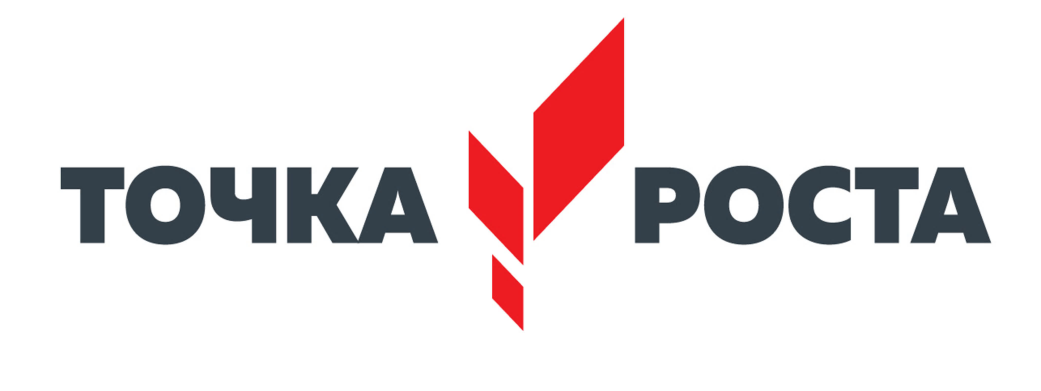 учебно-воспитательных, внеурочных и социокультурных мероприятий в Центре образования естественнонаучного и технологическогопрофилей «Точка роста»МКОУ Топчихинской СОШ №2№Наименование мероприятияКраткое содержание мероприятияКатегория участников мероприятияКатегория участников мероприятияСроки проведенияОтветственные за реализацию мероприятияПРИМЕЧАНИЯМетодическое сопровождениеМетодическое сопровождениеМетодическое сопровождениеМетодическое сопровождениеМетодическое сопровождениеМетодическое сопровождениеМетодическое сопровождение2.Планирование работы на 2023-2024 учебный год.Методическое совещание «Планирование, утверждение рабочих программ и расписания»Составление и утверждение плана на 2023-2024 учебный годПедагогиПедагогиМай-август 2023г.Все педагоги Центра Точка роста.3.Реализация общеобразовательных программ по предметным областям «Физика», «Химия», «Биология», «Информатика», «Технология», «Математика»Проведение занятий на обновлённом учебном оборудованииПедагоги-предметникиПедагоги-предметникив течение годаВсе педагоги Центра Точка роста.4.Реализация курсов внеурочной деятельностиКурсы внеурочной деятельностиСотрудники Центра, педагоги-предметникиСотрудники Центра, педагоги-предметникив течение годаВсе педагоги Центра Точка роста.5.Проектная деятельностьРазработка и реализация индивидуальных и групповых проектовПедагоги-предметники, обучающиеся  Педагоги-предметники, обучающиеся  в течение годаВсе педагоги Центра Точка роста.6.Участие в конкурсах и конференциях различного уровняОрганизация сотрудничества совместной, проектной и исследовательской деятельности школьниковПедагоги-предметники, обучающиесяПедагоги-предметники, обучающиесяв течение годаВсе педагоги Центра Точка роста.7.Круглый стол «Анализ работы за 2022-2023 учебный год. Планирование работы на 2023-2024  уч. годПодведение итогов работы за год. Составление и утверждение плана на новый  уч. год.ПедагогиПедагогимай 2024г.Все педагоги Центра Точка роста.8.Отчёт-презентация о работе ЦентраПодведение итогов работы Центра за годРуководитель Центра Осокина Е.А.Руководитель Центра Осокина Е.А.Июнь 2024г.Все педагоги Центра Точка роста.Внеурочные мероприятияВнеурочные мероприятияВнеурочные мероприятияВнеурочные мероприятияВнеурочные мероприятияВнеурочные мероприятияВнеурочные мероприятия1.Открытие Центра «Точка роста»Знакомство с  Центром  «Точка роста»Знакомство с  Центром  «Точка роста»1-11 классысентябрь 2023г.Осокина Е.А.ОФЛАЙН2.Экскурсии в Центр «Точка роста»Знакомство с  Центром  «Точка роста»Знакомство с  Центром  «Точка роста»1- 4 классыСентябрь- декабрь2023г.Воротникова В.Н. Малинникова Е.Н.Горх Г.П.3.Математическое конструирование «Создай свою карту»Работа с созданием геокарты. Конструирование.Работа с созданием геокарты. Конструирование.Начальные классыСентябрь 2023 годаУчителя начальных классов.4.«LEGO-турнир» для учеников 1 классовПроведение состязательного мероприятияПроведение состязательного мероприятия 1 а, б,  классыНоябрь-декабрь 2023 г.Хижняк Е.В.Кряжева Л.В.5.Чемпионат по конструированию и моделированию среди 3-5 классовПроведение состязательного мероприятияПроведение состязательного мероприятия3-4 классыНоябрь-декабрь 2023 г.Чурсина М.В.Тарнягина Н.Ю.Шрамкова Н.И.Кочукова В.А.Бистерфельд Н.П.Маркина А.Ю.Шпранкель Н.М.Райш О.А.Ромицына Т.В.6.Посещение олимпиад по предметам,  торжественная линейка «Формула успеха»Обмен опытом объединений «Точки роста»Обмен опытом объединений «Точки роста»1-11 классыОктябрь-декабрь2023г.Конькова Н.П.Горх Г.П.Воротникова В.Н.Малинникова Е.Н.Ромицына Т.В.7.День науки в Точке ростаДемонстрация обучающимся навыков работы с современным оборудованиемДемонстрация обучающимся навыков работы с современным оборудованием1-11 классымарт –февраль 2024г.Все педагоги Центра Точка роста.ОБЯЗ. УЧАСТИЕ!8.Всероссийский конкурс «Большая перемена»Представление конкурсных работПредставление конкурсных работ7-11 классыМарт-май 2024г.Руководители 1-6 классов (выборочно)9.Всероссийские акции «День ДНК», «Всероссийский урок генетики»Единые тематические урокиЕдиные тематические уроки1-11 классыапрель 2024г.Малинникова Е.Н.Воротникова В.Н.10.Всероссийский урок Победы (о вкладе ученых и инженеров в дело Победы)Единый Всероссийский урокЕдиный Всероссийский урок1-11 классымай 2024г.Осокина Е.А.Учителя истории 5-11 классов11.Интерактивная экскурсия «Их имена носят памятники и улицы Топчихинского района и Алтайского края»Экскурсия в режиме видео -конференц связиВозможно просмотр видеороликов и презентаций.Экскурсия в режиме видео -конференц связиВозможно просмотр видеороликов и презентаций.1-11 классымай 2024г.Осокина Е.А.Ромицына Т.В.Руководители 1-4 классов.Учебно-воспитательные мероприятияУчебно-воспитательные мероприятияУчебно-воспитательные мероприятияУчебно-воспитательные мероприятияУчебно-воспитательные мероприятияУчебно-воспитательные мероприятияУчебно-воспитательные мероприятия1.Мастер-классы (работа на новом оборудовании) Конкурс «Наука 23»Формирование представлений о методах работы Демонстрация работы с цифровыми лабораториямипедагогипедагогиВ течение учебного года.Воротникова В.НМалинника Е.Н.Конькова Н.П.Горх Г.П.2.Семинар-практикум «Использование цифрового микроскопа  на уроках биологии»Применение цифрового микроскопапедагогипедагогиЯнварь-март 2024 г.Малинникова Е.Н.Воротникова В.Н.3. Организация проектной и исследовательской  деятельности обучающихся.Применение цифровой лаборатории5-11 классы5-11 классыАпрель- май 2024г.Все руководители центра Точка роста4.Неделя химии,  биологии, физики, информатики, математики.Проведение мероприятий в рамках недели5-11 классы5-11 классыВ течение года 2023-2024 г.Все руководители центра Точка роста5.Гагаринский урок «Космос – это мы»Проведение мероприятий в рамках недели1-11 классы1-11 классыапрель 2024г.Осокина Е.А.Горх Г.П.Руководители 1-4 классов.6.Участие во Всероссийской образовательной акции «Урок цифры»Тематический урок информатикиПроведение мероприятий в рамках недели7-107-10Ноябрь-декабрь 2023г.Конькова Н.П.Ромицына Т.В.Тимолянова О.В.Социокультурные мероприятияСоциокультурные мероприятияСоциокультурные мероприятияСоциокультурные мероприятияСоциокультурные мероприятияСоциокультурные мероприятияСоциокультурные мероприятия1.Родительские собранияЗнакомство с Центром  «Точка роста»родителиродителиСентябрь 2023годОсокина Е.А., завед. Кабинетов11, 15, 32.Презентация Центра для образовательных организацийЗнакомство с Центром  «Точка роста»школышколыоктябрьВ офлайн формате на сайте школы.3.Участие в системе открытых онлайн – уроков «Проектория»Профессиональное самоопределение выпускниковСотрудники ЦентраСотрудники Центрав течение годаРомицына Т.В.Тимолянова О.В. Руководители 1-4 классов4.Шахматно-шашечный турнир между учениками, учителями и их   родителями (законными представителями).Турнир с привлечением родительской общественности.Сотрудники школы и родителиСотрудники школы и родителиНоябрь-январь 2022-2023 г.Бужанова Т.В.